FORM NO : 4.13 (DOCTORAL) THESIS REVIEW EVALUATION FORM                                                                                                             T.C.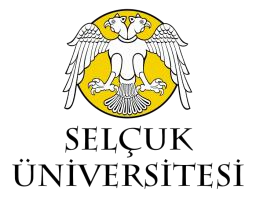 SELÇUK UNIVERSITYDIRECTORATE OF HEALTH SCIENCES INSTITUTESTUDENT INFORMATIONSTUDENT INFORMATIONName and SurnameStudent NoDepartmentAdvisorThesis TitlePRESENTATIONDoes the title of the thesis clearly and adequately describe the subject of the study? Yes		 Needs to be correctedPRESENTATIONDo the thesis chapters connect each other in a logical and analytical integrity and flow? Yes		 No   Please explain: PRESENTATIONCan tables, figures and graphs be easily found in the text? Yes		 Needs to be correctedPRESENTATIONIs the References Index organized in accordance with the Thesis Writing Guide?	 Yes  	 No   Please explain:AUTHENTICITYDo you think the candidate gained the ability to conduct scientific research, access, evaluate and interpret information at the end of this study? Yes	               NoWhich one(s) of the following qualities does this doctoral thesis fulfill? It has brought innovation to science. It has developed a new scientific method. It has applied a known method to a new field.ENTRYThe problem that led to the research has been defined:                   Yes	   NoHypotheses for solving the problem are clearly stated:                     Yes	   NoPlease state your opinions in accordance with the Thesis Writing Guide:TOOLS AND METHODSPlease state your opinions in accordance with the Thesis Writing Guide:FINDINGSPlease state your opinions in accordance with the Thesis Writing Guide:DISCUSSPlease state your opinions in accordance with the Thesis Writing Guide:OTHERYou can specify other important points about the thesis in this section.:CONCLUSIONThis thesis, which has been examined by me, in accordance with Article 46 of the S. U. Graduate Education and Examination Regulations: It is of acceptable quality. It should be corrected within a given extra time.                     It should be rejected.JURY MEMBERJURY MEMBERName SurnameDepartmentUniversity/FacultyThesis Defense DateSignatureEXPLANATIONWithin 3 working days after the exam is held, it should be sent to the Institute with a cover letter of the related Department.This form should be filled out separately by each jury member and sent to the Directorate of this Institute together with the Examination Minutes after the Thesis Defense Examination.T.C. Selçuk Üniversitesi Sağlık Bilimleri Enstitüsü Müdürlüğü Alaeddin Keykubad Yerleşkesi Yeni İstanbul Caddesi No:335     Selçuklu – KONYA   E-mail: sagbil@selcuk.edu.tr  Phone: +90 332 223 2458-57 & Fax : +90 332 241 05 51